WELCOME and THANK YOU for your interest in being part of our PeopleSmart Partners FAST-TRACK Programs! For it is here you will learn how to take what you know – or what you want to learn how to do better - benefit financially as well as make a real difference in the world. There is a growing need – even a hunger - in people wanting to understand themselves and other people better so they can proceed confidently in expanding their own abilities or learning BEST PRACTICES in how to bring what they know to others - on subjects related to their own passions, interests, and choices. People like to learn how to increase their own educational levels, all of which must start with a focus on self-and other understanding so they can use many of their individual skills, talents, and interests in reaching personal income goals through providing information within catalogs that appeals to 1:1 or group learning or live or on-line coaching and teaching others in ways that meet SELF-EDUCATION interests! These links and video training will prepare you to learn about ideal markets, what has already worked throughout our 40 years plus of experience with DISC and see related Assessment Services.DEVELOP YOUR EXPERTISE IN PEOPLESMART-SOLUTIONS AT WORKIdentify your own ideal markets, view FAST TRACK Videos #1 and #2.Look through the Flip Book Presentation of some of the most popular needs.Identify up to three clients you already have a relationship with who could be interested. Contact them to find out what they already have in place and their biggest needs.Invite those who qualify for any of the applications you’ve learned by watching the videos.Schedule a meeting via Zoom with Carol and your referral prospects Share that PS.S Consultants create WIN/WIN/WIN Results WINNING for the staff as Leadership transforms culture into one that is PeopleSmart for all parties and customers.WINNING for the client /company with higher Profits and Productivity! WINNING for each Consulting Partner with rewards for their referrals Example GOALS for Partnering with PeopleSmart – Part or Full-Time efforts once training and practice sessions are completed: To become an expert Consultant – one who is able to ask questions of prospective clients to determine their need and future goals…With anyone who has already experienced a PeopleSmart AssessmentWith someone who is not DISC-Literate but has a focused interest or need for DISC in:Leadership, Sales, Coaching, Customer Service, Career Development,  Recruiting, Managing others or Personal, Marriage, or Business Partnership Relationships. To become a People Smart Profile DISC INTERPRETATION METHOD MASTER - starting with a DISC Personal or Work Behavioral Style assessment which turns into a Customized Profile report which you will either provide additional interpretation help to them with one of our three types of PARTNERS - as defined on our Partner with PeopleSmart page on: HOW TO PARTNER WITH PEOPLESMART 1/RESELLER/ REFERRING PARTNER (customers purchase at retail prices and not sharing your logos on those profiles. You get paid for finding clients for PeopleSmart Enterprises. 2/ PLA (PRIVATE LABEL ASSOCIATE) (You are billed at wholesale prices for each links you use, and your logos are on the profiles sent to your clients.  You receive a 20% commission for referring others to become a  PLA's within your site and they can also get their logos set up on their profiles and those profiles they use go to give you a larger volume in numbers of sales each month which can lower your original cost for each profile used by you or any of your referred PLA's.)     3/ LICENSEE - See examples of our other Licensees at PeopleSmartWorld.com. Click on ABOUT THE TEAM and then the Partner with PeopleSmart to read the agreements and benefits offered once committing to this track for your initial work with us. Please send questions on how to get your LICENSEE BUSINESS SET UP SOONEST. YOUR SUPPORT TEAM and RESOURCES: Sandra Davis, NZ, is the Administration Site Master and you’ll be working with her at all three levels. PRICING  questions email her on WHATs App phone 64 27 278 0574 or Email to Sandra@PeopleSmartAcademy.com  PeopleSmartWorld.com is the site Sandra built to host our work.  Explore the menus at the top for bios of me and Sandra, names, and pictures of some of our Licensees, our Shop where, if you are a RESELLER you will receive a coupon code to send people to which identifies the sale as yours and by which you'll receive a commission each month at 15-20%. It is a site to go to learn and share more about who we are and what we do.To watch or review the original FAST-TRACK FOR PeopleSmart Partners TRAINING –See both #1 and #2 videos:#1 – Overview and why Joy likes DISC and her comments about how it fits her training with a Masters in Communication Systems: FAST TRACK RESELLER TRAINING #1 with CAROL and Joy .mp4#2 TOUR through some of the many resources of PeopleSmart Enterprises, LLC. and PeopleSmart Consulting Possibilities to build your own business around.​​ FAST TRACK TRAINING #2 - CAROL AND JOY MEGAS -...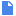 ​https://CarolDysart.com    Carol’s Personal Website where a lot of our logos and testimonies are located as well including more about DISC and where you can see the KIDS DISC sample report and marketing copy. https://www.peoplesmartworld.com/peoplesmart-for-you.html  Sandra has started a special page for us to load up with those resources you want to know you can send people to athttps://zippi.link/pss1  The flip book of many of the services we offer companies - and some of the results they can expect.TAKE CAROL WITH YOU TO YOUR PRESENTATIONS until ready to present fully. Carol and Sandra will also be sharing many more of the tools we've already created which you can use, sell, or share as we grow to a powerful force to get the PeopleSmart Profiles known and used worldwide.  Please let me know your own questions and what materials will help you to share your enthusiasm and vision for a "WORLD THAT WORKS FOR EVERYONE" because of tools like these and everything we bring in from our participation in Money & You!FUTURE DETAILS COMING on https://www.peoplesmartworld.com/peoplesmart-for-you.html pages that have the list of links and more on our services.RESOURCES FOR YOU FROM ASSESSMENTS24x7.com – our Assessments Provider Check out links there for HIRING, RESOURCES including Training Webinars in how to sell the various products, VALIDITY information and much more.  (You will have access to all the resources provided on this site.  Carol and Sandra have a Master Licensee with Dr. Tony and can offer even lower wholesale pricing through their relationship with us!Explore our PeopleSmartWorld.com SHOP for access to Training with Carol and Sandra.ALL ZOOM TRAINING is at https://us02web.zoom.us/j/6193096444Further questions please text Carol (+1 619 309 6444) to call you or book time at https://Calendly.com/peoplesmart.